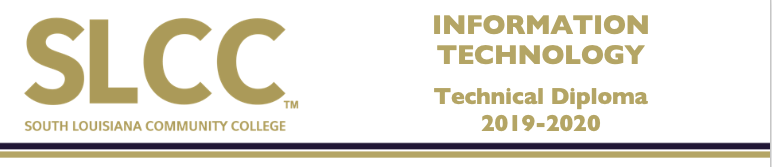 A grade of “C” or higher is required in all courses.DEGREE NOTES:1 CTS: System Support Technician is awarded after a student has earned a “C” or higher in the following courses: SFSE 1003, INTE 1100, 1110, 1200, 1210, and 2110.2 CTS: Network Administrator is awarded after a student has earned a “C” or higher in the following courses: INTE 1100, 1110, 1200, 2010, 2110, 2111, and an INTE Elective.3 CTS: System Analyst is awarded after a student has earned a “C” or higher in the following courses: INTE 1100, 1110, 1200, 2010, 2020, and 2033.4 CTS: Cyber Security Specialist is awarded after a student has earned a “C” of higher in the following courses: INTE 1100, 1110, 1200, 1800, 2010, 2110, 2111, 2114, and 2840.This degree plan is an academic planning resource. The applicable edition of the college catalog is the official source for all degree requirements. The college reserves the right to change, modify, or alter this resource without notice.  The college strongly encourages students to consult their advisors for questions regarding degree completion.  OAA5.1/19FALL START – Young Memorial Campus FALL START – Young Memorial Campus FALL START – Young Memorial Campus Major CoursesSFSE 1003 Seminar in First-Year Student Experience 3 CreditsGrade Earned:INTE 1100Installation & Troubleshooting I 3 CreditsGrade Earned:INTE 1110Installation & Troubleshooting II 3 CreditsGrade Earned:INTE 1200Operating Systems 3 CreditsGrade Earned:INTE 1210Introduction to Programming 3 CreditsGrade Earned:INTE 2110Networking Technologies 3 CreditsGrade Earned:INTE 2010Introduction to Client/Server Network 3 CreditsGrade Earned:INTE 2020Server Network Infrastructure3 CreditsGrade Earned:INTE 2111Introduction to Routing & Switching3 CreditsGrade Earned:INTE 2033Configuring Advanced Server Services 3 CreditsGrade Earned:INTE XXXXList Course:3 CreditsGrade Earned:INTE XXXXList Course:3 CreditsGrade Earned:INTE XXXX List Course:3 CreditsGrade Earned:INTE XXXXList Course:3 CreditsGrade Earned:INTE XXXX List Course:3 CreditsGrade Earned:see notes 1,2, 3, and 4 Technical Diploma - Information Technology TOTAL DEGREE CREDITS see notes 1,2, 3, and 4 Technical Diploma - Information Technology TOTAL DEGREE CREDITS 45SEMESTER 1SFSE 1003 Seminar in First-Year Student Experience 3 CreditsGrade Earned:INTE 1100Installation & Troubleshooting I 3 CreditsGrade Earned:INTE 1110Installation & Troubleshooting II 3 CreditsGrade Earned:INTE 1200Operating Systems 3 CreditsGrade Earned:INTE 1210Introduction to Programming 3 CreditsGrade Earned:INTE 2110Networking Technologies 3 CreditsGrade Earned:CTS: System Support Technician TOTAL SEMESTER CREDITS  CTS: System Support Technician TOTAL SEMESTER CREDITS  18